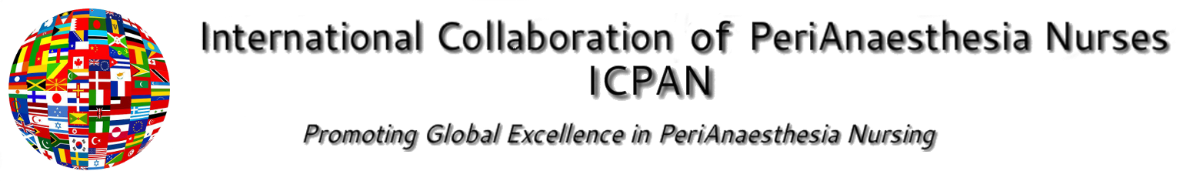 ICPAN Global Advisory Council Meeting AgendaTuesday 15th/ Wednesday 16th May  2018 - GoToMeeting Attendance/Quorum Welcome New Member GACSusan Russell (ASPAN)Approve Agenda (MK Vote)Any additions?Approve Minutes (MK Vote)November meeting minutes posted on secure webpage per March action item. February 20th 2018: review and approveStatus of GAC Members’ Membership Benefits, Website Document Review Action item from last meeting: All members encouraged to invest time to explore, familiarize self with organizational documents posted on secure webpage and reach out to GAC Chair with questions/suggestions. GAC webpage headshot needed: Australia, Canada, and USA. No replies regarding membership benefits received.Status of Board/GAC Strategic Goals Development (MK)GAC Chair provided electronic file: Initial deadline for replies set at 1 April 2018. Four countries have replied with goals for development. Question: Is there a definitive time period needed to consult with your Board to gain feedback for ICPAN projects/initiatives?ICPAN Board Update (JB)ICPAN leadership/Board Contingency Plan created. Communication Policy drafted, will include GAC member communications based on GAC review/recommendations. Please courtesy copy ICPAN Chair (board_chair@icpan.org) on all communication with GAC Chair.ICPAN Vice-Chair. Current ICPAN & Affiliate Members update. Membership Renewal Process Evaluation pending action (A. Hogan).2019 ICPAN Conference Chair Planning (AW)Update on budget, site visit, abstract review and marketing.Next Meeting Date